Września, dnia ……………………Powiatowy Urząd Pracywe Wrześni
ul. Wojska Polskiego 262-300 Września WNIOSEKO ZORGANIZOWANIE STAŻU ZE ŚRODKÓW PAŃSTWOWEGO FUNDUSZU REHABILITACJI 
OSÓB NIEPEŁNOSPRAWNYCH DLA OSOBY NIEPEŁNOSPRAWNEJ POSZUKUJĄCEJ 
PRACY I NIEPOZOSTAJĄCEJ W ZATRUDNIENIU
I. DANE WNIOSKODAWCY – ORGANIZATORA 1.Dane podstawowe:NAZWA: ……………………………………………………………………………………………………………….……ADRES: ……………………………………………………………………………………………………………….……NIP …………………………………………….. 	 REGON ……………………………………………..Telefon, fax, e-mail ……………………………………………………………………………………………...2. Liczba pracowników w przeliczeniu na pełny wymiar czasu pracy, w dniu złożenia wniosku: …….. 
(nie należy uwzględniać zatrudnionych na podstawie umowy zlecenie i umowy o dzieło, osób przebywających na urlopach wychowawczych oraz pracowników młodocianych zatrudnionych w celu przygotowania zawodowego)3. Forma prawna (właściwe podkreślić):os. fizyczna prowadząca działalność gospodarcząspółka akcyjnaspółka cywilnaspółka jawnaspółka z o. o.przedsiębiorstwo państwowespółdzielniainna (jaka? )……………………………………..UWAGA! Do wniosku należy dołączyć w przypadku: 1) spółek: umowa spółki cywilnej.2) stowarzyszeń właściwe dokumenty potwierdzające ich powstanie (np. uchwała o powstaniu, statut).3) podmiotów prowadzących działalność rolniczą: zaświadczenie właściwego miejscowo wójta lub burmistrza potwierdzające posiadanie gospodarstwa rolnego oraz jego wielkości w ha przeliczeniowych.4. Rodzaj działalności: ……………………………………………………………………..5. Data rozpoczęcia działalności gospodarczej: ……………………………………….….II. INFORMACJE NA TEMAT PLANOWANEGO STAŻU 1. Liczba osób niepełnosprawnych poszukujących pracy i niepozostających w zatrudnieniu zarejestrowanych w PUP we Wrześni, dla których istnieje możliwość zorganizowania stażu: ………2. Dane kandydata do odbycia stażu (imię, nazwisko, PESEL lub data urodzenia) wskazanego przez organizatora (jeżeli posiada): ………………………………………………………………………………………………………………….…………………………………………………………………………………………………………………….3. Planowany okres realizacji stażu (minimum 3 miesiące):
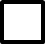 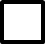              dzień           miesiąc                rok                                       dzień         miesiąc                   rok4. Siedziba i miejsce prowadzenia działalności (podać dokładny adres):
…………………………………………………………………………………………………………….…….…..………………………………………………………………………………………………………………5. Miejsce odbywania stażu (podać dokładny adres):…………………………………………………………………………………………………………………………………………………………………………………………………………………………………………Poniższe sformułowanie jest uzupełnieniem określenia miejsca odbywania stażu. Należy je zaznaczyć 
w przypadku odbywania stażu u pracodawcy, którego specyfika pracy opiera się na realizacji zleceń.         Każdorazowe miejsce wykonywania przez Organizatora zlecenia realizowanego w ramach    
         prowadzonej działalności.6. Wymagania dot. predyspozycji psychofizycznych, poziomu wykształcenia oraz minimalnych kwalifikacji niezbędnych do podjęcia stażu:………………………………………………………………………………………………………………..…..…..……………………………………………………………………………………………………………..……………………………………………………………………………………………………………………………………………………………………………………………………………………………………………7. Skierowana przez Powiatowy Urząd Pracy osoba niepełnosprawna, poszukująca pracy niepozostająca w zatrudnieniu będzie odbywać staż na stanowisku zgodnym z klasyfikacją zawodów
i specjalności (dostępną na stronie internetowej www.wrzesnia.praca.gov.pl – dokumenty do pobrania  zakładka pracodawcy i przedsiębiorcy  klasyfikacja zawodów i specjalności):…………………………………………………………………………………………………………………………………………………………………………………………………………………………………………8. Po okresie stażu organizator (zaznaczyć właściwe i wpisać liczbę):      zobowiązuje się do zatrudnienia bezpośrednio po zakończeniu umowy stażowej osoby  
     niepełnosprawnej poszukującej pracy i niepozostającej w zatrudnieniu, na umowę o pracę 
     przynajmniej na ½ etatu na okres co najmniej 1 miesiąca (30 dni kalendarzowych).     
       nie zapewnia zatrudnienia.………………………………………….……………….(czytelny podpis osoby/osób reprezentujących organizatora)PROGRAM STAŻU1. Nazwa zawodu lub specjalności, której dotyczy program (zgodnie z klasyfikacją zawodów 
i specjalności):………………....................................................................................................................................................2. Dane kandydata do odbycia stażu (imię, nazwisko, PESEL lub data urodzenia) wskazanego przez organizatora (jeżeli posiada): ……………………………………………………………………………………………………………………………………………………………………………………………………………………………………3. Miejsce odbywania stażu (dokładny adres):………………………………………………………………………………...……………………….……………………………………………………………………………………..…………………………………..Poniższe sformułowanie jest uzupełnieniem określenia miejsca odbywania stażu. Należy je zaznaczyć 
w przypadku odbywania stażu u pracodawcy, którego specyfika pracy opiera się na realizacji zleceń.       Każdorazowe miejsce wykonywania przez Organizatora zlecenia realizowanego  w ramach prowadzonej działalności.5. System czasu pracy (z zachowaniem przepisów określonych w Kodeksie Pracy) dla stanowiska pracy:  5.1. Zmianowość:                                 5.2. Dni pracy:                                     5.3. Godziny pracy:UWAGA!!!Czas pracy osoby niepełnosprawnej poszukującej pracy i niepozostającej w zatrudnieniu odbywającej staż nie może przekraczać 8 godzin na dobę i 40 godzin tygodniowo, a osoby niepełnosprawnej poszukującej pracy i niepozostającej w zatrudnieniu będącego osobą niepełnosprawną w stopniu znacznym lub umiarkowanym – 7 godzin na dobę i 35 godzin tygodniowo. Osoba niepełnosprawna poszukująca pracy i niepozostająca w zatrudnieniu nie może odbywać stażu 
w niedziele i święta, w porze nocnej lub w systemie pracy zmianowej ani w godzinach nadliczbowych. Urząd może wyrazić zgodę na realizację stażu w niedziele i święta, w porze nocnej lub w systemie pracy zmianowej, o ile charakter pracy w danym zawodzie wymaga takiego rozkładu czasu pracy.5.4. Uzasadnienie potrzeby realizacji stażu w niedziele i święta, w porze nocnej lub w systemie pracy zmianowej:…………………………………………………………………………………………………………………………………………………………………………………………………………………………………………………………………………………………………………………………………………………………………………………………………………………………………………………………………………6. Zakres zadań wykonywanych przez osobę odbywającą staż (w tym koniecznie przejście szkolenia 
BHP przed rozpoczęciem pracy):……………………………………………………………………………………………………………………………………………………………………………………………………………………………………………………………………………………………………………………………………………………………………………………………………………………………………………….……………...…………………………………………………………………………………………………………………………………………………………………………………………………………………………………………………………………………………………………………………………………………………………...........………………………………………………………………………………………………...……………….7. Rodzaj uzyskiwanych kwalifikacji lub umiejętności zawodowych:…………………………………………………………………………………………………...……………………………………………………………………………………………………………………………………………………………………………………………………………………………………………………………………………………………………………………………………………………………………Nabyte kwalifikacje lub umiejętności zawodowe zostaną potwierdzone na podstawie pisemnej opinii wydanej przez pracodawcę.8. Dane opiekuna osoby niepełnosprawnej poszukującej pracy i niepozostającej w zatrudnieniu odbywającej staż:imię i nazwisko: …………………………………………………stanowisko: ………………………………………………………wykształcenie: ……………………………………………………telefon: ……………………………………………………………OŚWIADCZENIA ORGANIZATORAŚwiadomy odpowiedzialności karnej za składanie nieprawdziwych danych (art. 233 k.k.) oświadczam, że dane zawarte w niniejszym wniosku są zgodne z prawdą.Ponadto oświadczam, że:nie toczy się w stosunku do firmy postępowanie upadłościowe i nie został zgłoszony wniosek o likwidację, na bieżąco opłacam składki ZUS oraz opłaty z tytułu zobowiązań podatkowych do Urzędu Skarbowego,w okresie ostatnich 365 dni przed złożeniem wniosku nie byłem skazany prawomocnym wyrokiem za naruszenie praw pracowniczych i nie jestem objęty postępowaniem wyjaśniającym w tej sprawie,w przypadku zawarcia umowy dot. odbywania stażu wyrażam zgodę na podanie do publicznej wiadomości tego faktu zgodnie z wymaganą procedurą art. 59b Ustawy o promocji zatrudnienia i instytucjach rynku pracyzapoznałem się z zasadami dotyczącymi organizacji staży przez Powiatowy Urząd Pracy we Wrześni.Przyjmuję do wiadomości, że:wnioski złożone bez kompletu wymaganych załączników, wypełnione na nieprawidłowym formularzu lub zawierające jakiekolwiek braki formalne ze szczególnym uwzględnieniem programu stażu, nie będą rozpatrywane - dotyczy to również wniosków przesyłanych pocztą,jeżeli nie zostanie zawarta umowa w ciągu 60 dni od daty pozytywnego rozpatrzenia wniosku w związku z brakiem odpowiednich kandydatów wniosek zostanie wycofany z realizacji bez dodatkowego informowania Organizatora,czas pracy osoby niepełnosprawnej poszukującej pracy i niepozostającej w zatrudnieniu odbywającej staż nie może przekraczać 8 godzin na dobę i 40 godzin tygodniowo, a osoby niepełnosprawnej poszukującej pracy i niepozostającej w zatrudnieniu będącej osobą niepełnosprawną w stopniu znacznym lub umiarkowanym – 7 godzin na dobę i 35 godzin tygodniowo,osoba niepełnosprawna poszukująca pracy i niepozostająca w zatrudnieniu nie może odbywać stażu w niedzielę i święta, w porze nocnej, w systemie pracy zmianowej ani w godzinach nadliczbowych,osobie niepełnosprawnej poszukującej pracy i niepozostającej w zatrudnieniu odbywającej staż przysługuje prawo do równego traktowania na zasadach przewidzianych w przepisach rozdziału II a w dziale pierwszym ustawy z dnia 26 czerwca 1974r. – Kodeks Pracy,opiekun osoby niepełnosprawnej poszukującej pracy i niepozostającej w zatrudnieniu odbywającej staż może jednocześnie sprawować opiekę nad nie więcej niż 3 osobami odbywającymi staż,u organizatora stażu, który jest pracodawcą, staż mogą odbywać jednocześnie osoby bezrobotne i osoby niepełnosprawne poszukujące pracy i niepozostające w zatrudnieniu w liczbie nieprzekraczającej liczby pracowników zatrudnionych u organizatora w dniu składania wniosku w przeliczeniu na pełny wymiar czasu pracy,u organizatora stażu, który nie jest pracodawcą, staż może odbywać jednocześnie jeden bezrobotny lub osoba niepełnosprawna poszukująca pracy i niepozostająca w zatrudnieniu.......................................................................		                                     …………..................................................................................                           Data						                         czytelny podpis organizatora(osoby uprawnionej do podpisania umowy)OŚWIADCZENIE ORGANÓW PAŃSTWOWYCH,ORGANÓW SAMORZĄDOWYCH ORAZ INNYCH INSTYTUCJI PRAWA PUBLICZNEGOUwaga!Oświadczenie nie dotyczy wniosków składanych przez podmioty 
prowadzące działalność gospodarczą.……………………………….……………………………........................................................................................(nazwa instytucji)działa na podstawie: ………………………………………………………………………………………...............(tytuł)z dnia ………………………………...................................................................			................................................................................Data						             czytelny  podpis Organizatora    (osoby uprawnionej do podpisania umowy)           jednozmianowy           dwuzmianowy           inny (podać jaki)………………………………….………………………………….…………………………………..………………………………….          poniedziałek          wtorek          środa          czwartek          piątek          sobota          niedziela          7 – 15          6 – 14           14 – 22          inne (podać jakie)………………………………….………………………………….…………………………………..